Как зарегистрировать учётную запись на иностранный паспорт
Для граждан, документом, удостоверяющим личность которых является иностранный паспорт, есть особенность создания учётной записи в Единой системе аутентификации и идентификации на Едином портале государственных услуг.При создании учётной записи необходимо в поле "Серия" внести все буквы и цифры иностранного паспорта, в поле "Номер" - внести 0.Только при таком заполнении полей проверка пройдёт успешно и учётная запись поднимется до статуса "Стандартная". Для поднятия учётной записи до статуса "Подтверждённая" необходимо обратиться в любую Клиентскую службу или офис МФЦ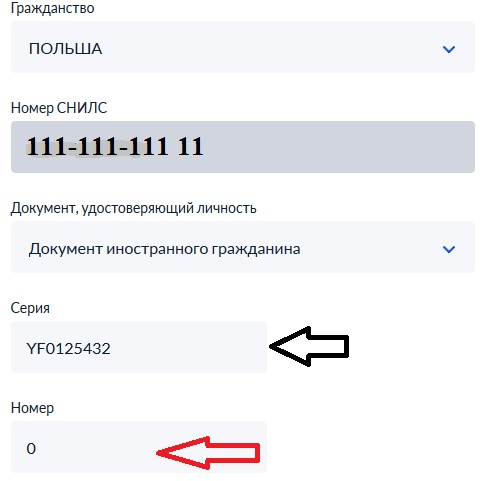 